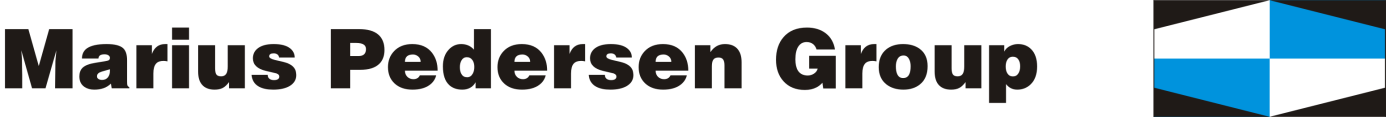 * přijetí odpadu na skládku bez poplatku lze pouze po předchozí dohodě a za splnění kvalitativních požadavků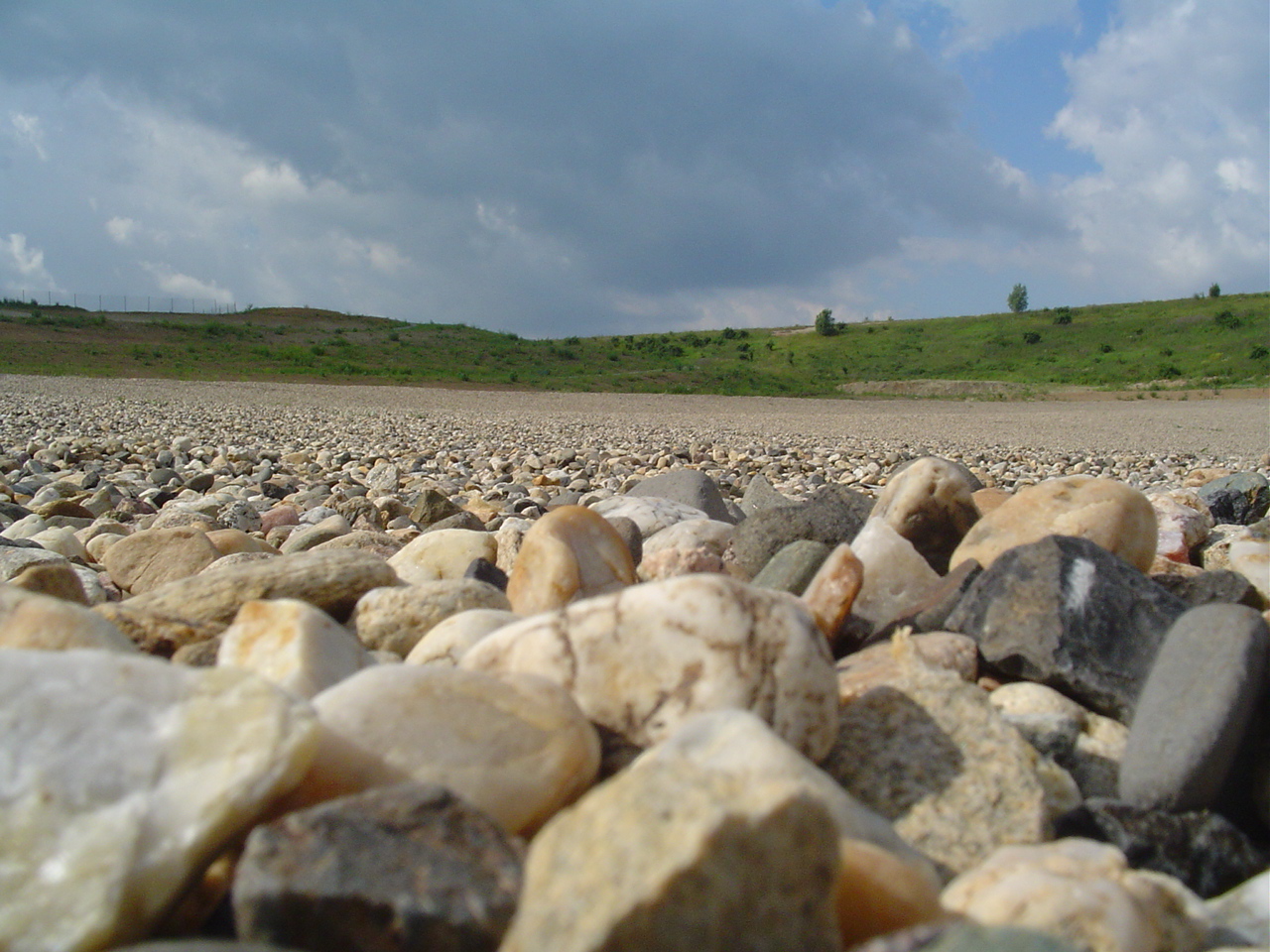 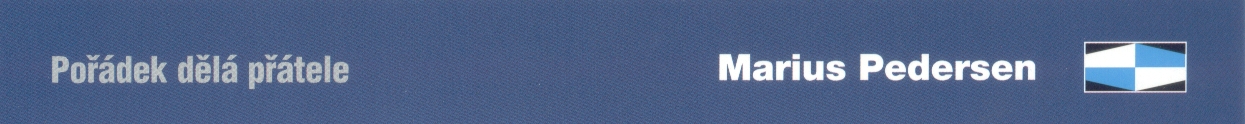 KatalogovéSpecifikaceNázevodpaduZákladníPoplatek Poplatek Celkem KčCelkem Kččísloodpaducena Kč Kčza1tunuza1tunu04020900Odpadykompozitníchtkanin785,00500,001285,0015010600Směsnéobaly785,00500,001285,0016011900Auto-plasty785,00500,001285,0016012000Auto-skla535,00500,001035,0016012200Součástkyjinakblíženeurčené535,00500,001035,0017010110Beton frakce do 10 cm335,000 / 500,00*335,00 / 835,00*17010111Beton frakce 10 - 50 cm335,000 / 500,00*335,00 / 835,00*17010112Betonfrakcenad50cm335,00500,00835,0017010200Cihly frakce do 10cm335,000 / 500,00*335,00 / 835,00*17010210Cihly frakce nad 10cm535,000 / 500,00*535,00 / 1035,00*17010300Taškyakeramickévýrobky335,000 / 500,00*335,00 / 835,00*17010710Stavební suť frakce do 10 cm335,000 / 500,00 335,00 / 835,00*17010711Stavební suť frakce 10 – 50 cm335,000 / 500,00*335,00 / 835,00*17010712Stavebnísuťfrakcenad50cm335,00500,00835,0017020100Dřevo535,00500,001035,0017020200Sklo535,00500,001035,0017020300Plasty785,00500,001285,0017030200Asfaltovésměsi335,000 / 500,00*335,00 / 835,00*17041100Kabely785,00500,001285,0017050410Zeminaakamenído10cm335,000 / 500,00*335,00 / 835,00*17050411Zeminaakamenínad10cm335,00500,00835,0017060410Izolační materiály - skelná vata, lepenka535,00500,001035,0017060400Izolační materiály - polystyren2435,00500,002935,0017090412Směsné stavební odpady 335,00500,00835,0020030111Směsnýkomunálníodpad-VKK850,00500,001350,0020030311Uličnísmetky-frakcenad5cm850,00500,001350,0020030700Objemnýodpad850,00500,001350,00 VáhaSkládka Tušimicetel.493 646 190Obchodní zastoupeníMarius Pedersen a.s. – Pekárenská 24, 434 01 Mosttel.493 645 689